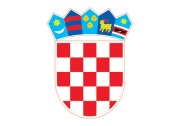       REPUBLIKA HRVATSKAŠIBENSKO-KNINSKA ŽUPANIJA           OŠ ČISTA VELIKAKLASA: 112-02/22-01/04URBROJ: 2182-32-22-1Čista Velika, 27. listopada 2022.Na temelju članka 107. Zakona o odgoju i obrazovanju u osnovnoj i srednjoj školi („Narodne novine“ broj 87/08., 86/09., 92/10., 105/10., 90/11.,5/12., 16/12., 86/12., 126/12., 94/13., 152/14., 07/17., 68/18., 98/19, 64/20) članka 13. Pravilnika o radu OŠ Čista Velika i Pravilnika o izmjenama Pravilnika o radu, te članaka 8. i  9. Pravilnika o postupku zapošljavanja, te procjeni i vrednovanju kandidata za zapošljavanje OŠ Čista Velika (u daljnjem tekstu: Pravilnik) ravnatelj OŠ Čista Velika, Čista Velika objavljuje:NATJEČAJza zasnivanje radnog odnosaTAJNIK/ TAJNICA  ŠKOLE, mjesto rada: OŠ Čista Velika, Čista Velika I/ 21A1 izvršitelj na neodređeno, nepuno radno vrijeme, 20 sati ukupnog tjednog radnog vremena, uz probni rad 6 mjeseciNa natječaj se mogu javiti muške i ženske osobe u skladu sa Zakonom o ravnopravnosti spolova (Narodne novine 82/08. i 69/17.)UVJETI:Uz opće uvjete za zasnivanje radnog odnosa, sukladno Zakonu o radu („NN“ br. 93/14., 127/17., i 98/19.), kandidati moraju ispunjavati i posebne uvjete iz članka 105. stavak 16.  i članak 106. Zakona o odgoju i obrazovanju u osnovnoj i srednjoj školi („(„Narodne novine“ broj 87/08., 86/09., 92/10., 105/10., 90/11.,5/12., 16/12., 86/12., 126/12., 94/13., 152/14., 07/17., 68/18., 98/19, 64/20),  članka 8. Pravilnika o radu OŠ Čista Velika.a) završen sveučilišni diplomski studij pravne struke ili specijalistički diplomski stručni studij javne uprave.b) završen preddiplomski stručni studij upravne struke, ako se na natječaj ne javi osoba iz točke a).Radni odnos u Školi ne može se zasnovati s osobom za koju postoje zapreke iz članka 106. Zakona o odgoju i obrazovanju u osnovnoj i srednjoj školi.U prijavi na natječaj potrebno je navesti osobne podatke podnositelja prijave (ime i prezime, adresa stanovanja, broj telefona/mobilnog telefona)naziv radnog mjesta na koji se prijavljuje i vlastoručno je potpisati.Uz prijavu na natječaj potrebno je priložiti:životopisdiplomu odnosno dokaz o stečenoj stručnoj spremidokaz o državljanstvuuvjerenje da nije pod istragom i da se protiv kandidata/kinje ne vodi kazneni postupak glede zapreka za zasnivanje radnog odnosa iz članka 106. Zakona o odgoju i obrazovanju u osnovnoj i srednjoj školi ,ne starije od dana raspisivanja natječaja (priznaje se i elektronički zapis iz sustava e-građani)elektronički zapis ili potvrdu o podacima evidentiranim u matičnoj evidenciji Hrvatskog zavoda za mirovinsko osiguranje.Navedene isprave odnosno prilozi dostavljaju se u neovjerenoj preslici. Dokumentacija se po završetku natječaja NE VRAĆA kandidatima.Prije sklapanja ugovora o radu odabrani/a kandidat/kinja dužan/na je sve navedene priloge odnosno isprave dostaviti u izvorniku ili u preslici ovjerenoj od strane javnog bilježnika sukladno Zakonu o javnom bilježništvu  (Narodne novine broj 78/93., 29/94., 162/98., 16/07., 75/09., 120/16. )Kandidat/kinja koji/a ostvaruje pravo prednosti pri zapošljavanju na temelju članka 102. stavaka 1.-3. Zakona o hrvatskim braniteljima iz Domovinskog rata i članovima njihovih obitelji (Narodne novine 121/17.), članka 48.f Zakona o zaštiti vojnih i civilnih invalida rata (Narodne novine broj 33/92., 57/92., 77/92., 27/93., 58/93., 02/94., 76/94., 108/95., 108/96., 82/01., 103/03, 148/13, 98/19), članku 9. Zakona o profesionalnoj rehabilitaciji i zapošljavanju osoba s invaliditetom (Narodne novine broj 157/13., 152/14., 39/18., 32/20) te članku 48. Zakona o civilnim stradalnicima iz Domovinskog rata (Narodne novine broj 84/21) dužan/na je u prijavi na javni natječaj pozvati se na to pravo i uz prijavu na natječaj pored navedenih isprava odnosno priloga priložiti svu propisanu dokumentaciju prema posebnom zakonu te ima prednost u odnosu na ostale kandidate/kinje samo pod jednakim uvjetima.Kandidat/kinja koji/a se poziva na pravo prednosti pri zapošljavanju na temelju članka 102. stavaka 1.-3. Zakona o hrvatskim braniteljima iz Domovinskog rata i članovima njihovih obitelji dužan/a je uz prijavu na natječaj pored navedenih isprava odnosno priloga priložiti i sve potrebne dokaze iz članka 103. stavka 1. Zakona o hrvatskim braniteljima iz Domovinskog rata i članovima njihovih obitelji koji su dostupni na poveznici Ministarstva hrvatskih branitelja:https://branitelji.gov.hr/UserDocsImages//dokumenti/Nikola//popis%20dokaza%20za%20ostvarivanje%20prava%20prednosti%20pri%20zapo%C5%A1ljavanju-%20ZOHBDR%202021.pdfOsobe koje ostvaruju pravo prednosti pri zapošljavanju u skladu s člankom 48. Zakona o civilnim stradalnicima iz Domovinskog rata (Narodne novine broj  84/21), uz prijavu na natječaj dužne su u prijavi na natječaj pozvati se na to pravo i uz prijavu dostaviti i dokaze iz stavka 1. članka 49. Zakona o civilnim stradalnicima iz Domovinskog rata Poveznica na internetsku stranicu Ministarstva hrvatskih branitelja s popisom dokaza potrebnih za ostvarivanja prava prednosti:https://branitelji.gov.hr/UserDocsImages/dokumenti/Nikola/popis%20dokaza%20za%20ostvarivanje%20prava%20prednosti%20pri%20zapo%C5%A1ljavanju-%20Zakon%20o%20civilnim%20stradalnicima%20iz%20DR.pdf Kandidat/kinja koji/a je pravodobno dostavio/la potpunu prijavu sa svim prilozima odnosno ispravama i ispunjava uvjete natječaja dužan/a je pristupiti procjeni odnosno testiranju prema odredbama Pravilnika o postupku zapošljavanje, te procjeni i vrednovanju kandidata za zapošljavanje OŠ Čista Velika, koji je objavljen na stranicama OŠ Čista Velika, Čista Velika http://os-cista-velika.skole.hr/skola/opci_akti_skole  Kandidati su obvezni pristupiti vrednovanju uz predočenje odgovarajuće identifikacijske isprave (osobna iskaznica, putovnica, vozačka dozvola). Ako kandidat ne pristupi vrednovanju, smatra se da je odustao od prijave na natječaj.Vrijeme i mjesto održavanja te način testiranja objavit će se najmanje tri (3) dana prije dana određenog za testiranje na mrežnoj stranici Osnovne škole Čista Velika, Čista Velika  u izborniku „Natječaji“, podizborniku „Poziv kandidatima na testiranje“. http://os-cista-velika.skole.hr/natje_aji/poziv_kandidatima_za_testiranje Pravni i drugi izvori za pripremanje kandidata za testiranje objavljeni su na mrežnoj stranici Osnovne škole Čista Velika, Čista Velika u izborniku „Natječaji“  podizborniku „Pravni i drugi izvori za testiranje“ http://os-cista-velika.skole.hr/natje_aji/pravni_i_drugi_izvori_za_testiranje  Kandidat/kinja prijavom na natječaj daje privolu za obradu osobnih podataka navedenih u svim dostavljenim prilozima odnosno ispravama za potrebe provedbe natječajnog postupka sukladno važećim propisima o zaštiti osobnih podataka.Natječaj je objavljen dana 27. listopada 2022. godine na mrežnoj stranici Osnovne škole Čista Velika, Čista Velika, u izborniku „Natječaji“, podizbornik „Tekst natječaja“, http://os-cista-velika.skole.hr/natje_aji/tekst_natje_aja, na oglasnoj ploči OŠ Čista Velika, Čista Velika te mrežnoj stranici i oglasnoj ploči Hrvatskog zavoda za zapošljavanje, Šibenik i traje od 27. listopada do 04. studenog 2022. godine.Prijave na natječaj dostavljaju se neposredno ili poštom na adresu OŠ Čista Velika, Čista Velika I 21A, 22214 Čista Velika s naznakom „za natječaj – naziv radnog mjesta za koje se kandidat prijavljuje“.Nepravodobne i nepotpune prijave neće se razmatrati.Kandidat/kinja prijavljen/na na natječaj bit će obaviješten/na putem mrežne stranice školske ustanove http://os-cista-velika.skole.hr/natje_aji/tekst_natje_aja/rezultati_natje_aja najkasnije u roku od osam (8) dana od dana donošenja odluke o izboru kandidata/kinje. U slučaju da se na natječaj prijave kandidati/kinje koji se pozivaju na pravo prednosti pri zapošljavanju prema posebnom propisu, svi će kandidati biti obaviješteni i prema članku 23. Pravilnika.																	Ravnatelj:										Darko Vlahov